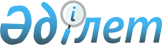 О введении анонимных счетов в иностpанной валюте и тенге для физических лиц<*> Сноска. Название Указа с изменением, внесенным Указом Президента Республики Казахстан от 21 апреля              1995 г. N 2230.
					
			Утративший силу
			
			
		
					УКАЗ ПРЕЗИДЕНТА РЕСПУБЛИКИ КАЗАХСТАН от 1 февpаля 1994 г. N 1537. Утратил силу - Законом Республики Казахстан от 27 сентября 1996 г. N 37-1 ~Z964400.



          В соответствии с Законом Республики Казахстан "О временном
делегировании Президенту Республики Казахстан и главам местных
администраций дополнительных полномочий" и в целях обеспечения 
привлечения денежных средств физических лиц в иностранной валюте
и тенге, защиты сбережений и гарантии  их неприкосновенности
ПОСТАНОВЛЯЮ:
<*>



          Сноска. Преамбула - с изменениями, внесенными Указом Президента
Республики Казахстан от 21 апреля 1995 г. N 2230.




          1. Разрешить с 15 февраля 1994 года на территории Республики
Казахстан открытие уполномоченными на то банками анонимных счетов в
иностранной валюте и тенге для физических лиц (резидентов и нерезидентов).
Национальному банку Республики Казахстан предоставить крупным
финансово устойчивым банкам право открытия и ведения таких счетов.




          Анонимный счет открывается без указания фамилии, имени, отчества
вкладчика и без предъявления каких-либо документов.
<*>



          Сноска. Пункт 1 - с изменениями, внесенными Указом Президента
Республики Казахстан от 21 апреля 1995 г. N 2230.




          2. Утратил силу Указом Президента Республики Казахстан от
21 апреля 1995 г. N 2230.




          3. Утратил силу Указом Президента Республики Казахстан от
21 апреля 1995 г. N 2230.




          4. Кабинету Министров Республики Казахстан разработать и внести
в Верховный Совет Республики Казахстан проект Закона об изменении и
дополнении действующего законодательства Республики Казахстан, 
вытекающих из настоящего Указа.




          5. Настоящий Указ имеет силу закона и действует до внесения




соответствующих изменений дополнений в действующее законодательство
Республики Казахстан.
     6. Указ вступает в силу с момента его опубликования.
  

          Президент
     Республики Казахстан                    


 
      
      


					© 2012. РГП на ПХВ «Институт законодательства и правовой информации Республики Казахстан» Министерства юстиции Республики Казахстан
				